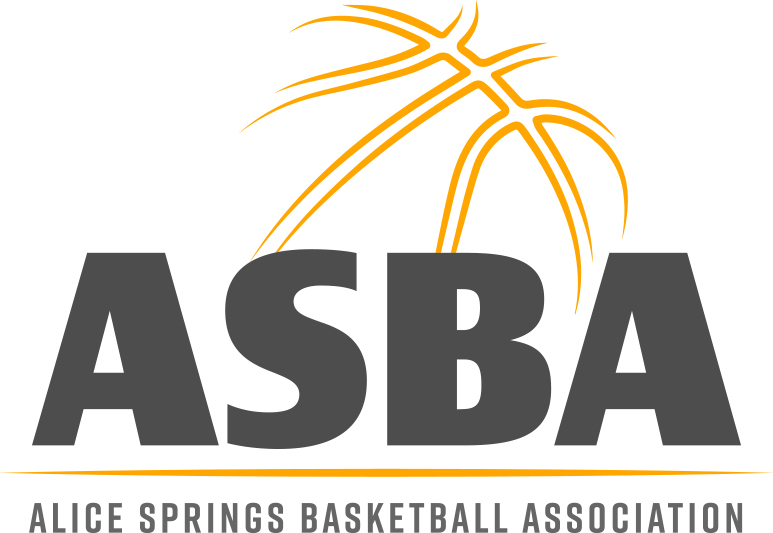 JanuaryMon 30	Round 1 – JuniorsTue 31	Round 1 – SeniorsFebruaryMon 6	Round 2 – JuniorsTue 7		Round 2 – SeniorsMon 13	Round 3 – JuniorsTue 14	Round 3 – SeniorsMon 20	Round 4 - JuniorsTue 21	Round 4 – SeniorsMon 27	Round 5 – JuniorsTue 28	Round 5 - SeniorsMarchMon 6	Round 6 - JuniorsTue 7		Round 6 - SeniorsMon 13	Round 7 - JuniorsTue 14	Round 7 - SeniorsMon 20	Round 8 - JuniorsTue 21	Round 8 - SeniorsMon 27	Round 9 - JuniorsTue 28	Round 9 - SeniorsAprilMon 3	Round 10 - JuniorsTue 4		Round 10 - SeniorsSchool Holidays - 7 Apr till 16 AprilMon 17	Round 11 - JuniorsTue 18	Round 11 - SeniorsMon 24	Round 12 - JuniorsTue 25 – ANZAC Day Public HolidayMayMon 1 – May Day Public HolidayTue 2		Round 12 - SeniorsMon 8	Round 13 - JuniorsTue 9		Round 13 - SeniorsMon 15	Round 14 - JuniorsTue 16	Round 14 SeniorsMon 22 – Semi FinalsTue 23 – Semi FinalsMon 29 – PrelimJuneSat 3 - Grand Finals (Subject to change)